PRP治療を受けられる患者様へ（PRPを用いた関節組織治療の説明書）PRP治療とは	PRPはPlatelet-Rich Plasmaを略した名称で、日本語では多血小板血漿と言います。PRPは血液から血小板を濃縮することにより、血小板に含まれる活性の高い成長因子を多く含みます。血小板は血液1μLに10～40万（個）含まれて、血液全体に占める割合は1％以下と言われています。血小板は、血管が傷ついたとき、傷ついた場所に集まって血を固める働きがあります。その際、血小板から多量の成長因子が放出されます。この成長因子は、傷ついた組織の修復を促します。血小板の放出する成長因子の効果により、組織の修復が早まったり、治りにくい組織の修復が期待されます。この効果を利用する治療方法がPRP治療です。PRPには組織修復を始める働きはありますが、どのような組織を作るか指示する働きはありません。そのため、PRP治療の後、治療効果を期待する組織の種類によって、後療法（PRP治療の後に行う運動など）が変わります。組織を修復するために必要なもの	膝、肘、肩などの変形性関節症の痛みは、組織のダメージが修復されないために起こります。関節の組織、その中でも特に軟骨を修復することができれば変形性関節症による痛みは改善されます。組織を修復するためには、以下の３つの要素が揃う必要があります。① 細胞：組織を構成し、維持する働きをもつもの。② 足場：立体構造を作るもの。コラーゲン、ヒアルロン酸など。③ 液性成分：細胞に刺激を与えるもの。成長因子、サイトカインなど。これら３つの要素に加え、④物理的刺激を加えることにより、正しい機能を持った関節、筋肉、腱などになることが期待されます。これが不足すると硬い組織ができてしまい、痛みの元になることもあります。治療の目的	PRP治療は、ご自身のPRPを患部に投与することにより、患部の疼痛の軽減や、損傷した組織の修復を目的とする治療です。治療の理論	以下の理論に則って、治療を行います。血小板は、傷の修復を担当する、血液成分の１つです。血小板を濃縮し、それに含まれる成長因子の活性を保ったまま患部に投与すると、新しい血管が作られたり、細胞が集まってきたり、足場と呼ばれる立体構造の基礎が作られるなど、新しい組織を作る上で必要なものが患部に集まってきます＊。集まった細胞や足場に対して、物理的な負荷（圧力をかける、伸び縮みさせる、こするなど）を加えることにより、その場所に必要な強度や物性を持った組織が作られます＊。PRPを用いた臨床研究等も数多く実施されています。一例として、膝関節痛患者6名の血液からPRPを作成、1週間おきに計3回、関節内に投与した報告があります1)。この報告ではPRPを注射した時点及び経過観察期間中（経過観察期間：治療終了後5ヶ月1名、4ヶ月1名、3ヶ月2名、1ヶ月2名）の有害事象と、疼痛が半減した患者の割合を評価しました。その結果、6名に生じた有害事象は、PRPの注射直後に起こり、注射部位での疼痛、皮下出血及び膝のこわばりが生じましたが、数日で自然軽快しました。その一方で、治療終了1ヶ月後には、6名中5名において疼痛が半減しました。＊　期待される効果の推定です。1) 青戸克哉　他：日本人変形性膝関節症患者に対する多血小板血漿関節内注射治療の安全性と有効性．日整会誌　89：S734（2015）治療の長所・メリット	・自己組織由来なのでアレルギーが起こりにくい。・日帰りでの処置が可能である。・治療後から普段の生活が可能である。・治療手技が簡単で、治療痕が残りにくい。・何度でも受けることができる。・超急性期、急性期、亜急性期、慢性期のどのタイミングでも受けることができる。・関節、筋、腱、靭帯、骨など運動器の大半に対して治療を行うことが可能である。治療の短所・デメリット	・変形性関節症を根本から治す治療ではない。・数日間、炎症（痛み、熱感、赤み、腫れ）を伴う。・一度に広範囲の治療を行った場合、硬さ・しこりが残ることがある。・投与箇所、採血部に感染症が起こる可能性がある。・適切な物理負荷を加えないと、治療部位が硬くなり長期的な痛みの元になる可能性がある。・治療が社会保険や国民健康保険など公的医療保険の適用を受けることができない。治療の方法	　治療は日帰りで終わります。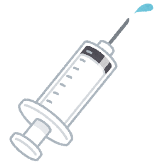 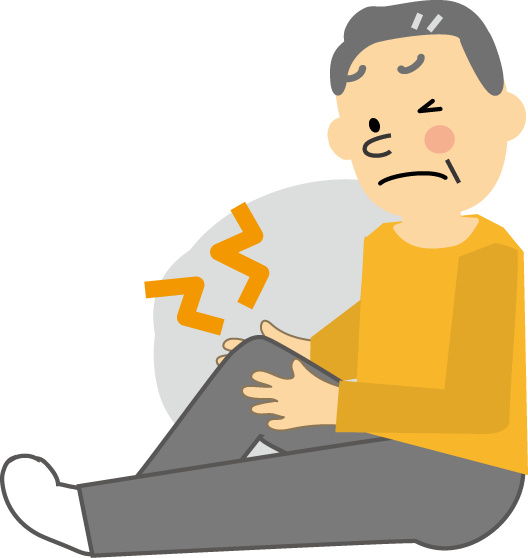 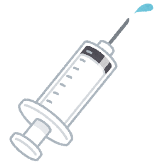 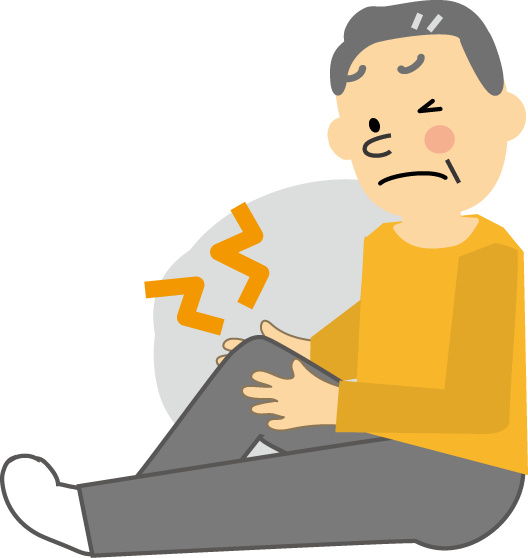 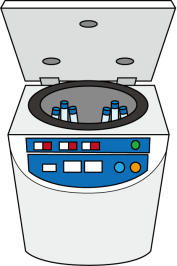 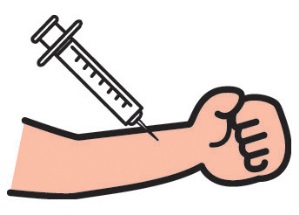 当日からストレッチを開始します。痛みを強く感じるときは適宜鎮痛剤を服用してください。1週間後からトレーニングを開始します。治療の経過観察のため、1か月後、3か月後、6か月後にご来院ください。ご来院できない場合は、予めご了承いただいた上で、当院よりアンケート用紙を送らせていただきます。ご記入のうえご返送くださいますようご協力よろしくお願いいたします。治療後の注意点	痛みを強く感じている間に安静にし過ぎてしまうと、治療部位が硬くなり長期的な痛みの元になる可能性があります。可能な限り、治療直後よりストレッチなど、しっかりと動かすためのトレーニングが必須です。投与後、数日間は血流の良くなる活動（長時間の入浴、サウナ、運動、飲酒など）を行うことで、治療に伴う痛みが強くなることがあります。ただし、この痛みが強くなったからと言って、治療効果に差はありません。関節は細菌に弱いので、清潔に保つよう心掛けて下さい。注入部位は翌日から浴槽につけていただいて大丈夫です。注入した部位に感染がないか、健康状態に問題が起きていないかを確認するために、ご来院をお願いいたします。遠方の患者さまでご来院が難しい場合、当院より紹介状をお出ししますので、直ちに近くのお医者さまに受診いただきますようお願いいたします。違和感や不具合が生じた場合、自己判断での処置や他院で治療するのではなく直ちに当院にご連絡ください。この他、何らかの不調や気になる症状がみられた時は、遠慮なくお申し出ください。必要に応じて、ご説明または医学的な対応をさせていただきます。また、何か新たな安全性の情報などが分かった場合は、すぐにお知らせします。健康被害が発生した場合は、適切な医療を提供するほか、補償については協議に応じます。他の治療法との比較	変形性関節症の痛みに対する代表的な治療法としてヒアルロン酸注入があります。ヒアルロン酸は関節腔内に注入されるとクッションのような働きをし、痛みを和らげる効果があります。PRP治療との直接比較による効果の優劣は不明ですが、以下のような違いがあります。ヒアルロン酸注入は、ヒアルロン酸が関節腔内から消えていくため（3日で消失※）、標準的な治療として1週間毎に連続5回注入する必要があります。ヒアルロン酸の効果は6か月程度持続します。PRP治療は、PRPが何日でなくなるかについてのデータはありませんが、おおむね1回の治療で2ヶ月後から治療効果が感じられるようになり、6～12ヶ月効果が持続します。なお、いずれの治療も効果のあらわれ方や持続期間には個人差があります。ヒアルロン酸注入とPRP治療はいずれも関節腔内注入で、治療後に起こるリスク（注入部位の痛み、腫れなど）はほとんど変わりません。ヒアルロン酸は医薬品として承認されており、品質管理された安全性の高いものです。しかし、アレルギー反応などの可能性は完全には否定できません。PRP治療は、患者さま自身の血液から製造するため、患者さまご自身の体調などの理由により品質がばらつく可能性があります。その一方で、患者さま自身の血液から製造するため、アレルギー反応などの可能性は極めて低いと考えられます。※アルツ関節注25mg添付文書より表：他の治療法との比較表治療にかかる費用について	この治療は公的保険の対象ではありませんので、当院の所定の施術料をお支払いいただきます。治療にかかる費用は初診料のほか、1回の施術あたり600,000円です。ご不明な点は医師・スタッフにお尋ねください。なお1回の施術あたりの費用は、患部の状態を確認した医師の判断、PRPの遠心回数等により変更となる場合がございます。その他治療についての注意事項　　　　　　　　　　　　　　　　　　　　　　　　　　　　　　　　　　　　　　　　　　患者様の体調が良くない場合や、採取した血液の状態によっては、PRPを分離できないことがあります。その際には、再度採血をさせていただく場合があります。また、PRPを濃縮する機器は定期的にメンテナンスを行っていますが、突然の不具合発生により、治療の日程やお時間を変更させていただくことがございますので、ご理解の程お願いいたします。治療を受けることを拒否することについて	この治療を受けるか拒否するかは、ご自身の自由な意思でお決めください。説明を受けた後に同意されない場合でも、一切不利益を受けません。また同様に、治療を受けることに同意しても、投与までの間でしたらいつでも治療を取りやめることができます。この場合でも、一切不利益を受けません。ただし治療を行った後は、健康管理のために、必要に応じて適切な検査を受けていただきます。医学的に問題がないか確認します。個人情報保護について	「個人情報の保護に関する法律」に基づき、当院には、個人情報取扱実施規程があります。この規程に基づき、患者様の氏名や病気のことなどの個人のプライバシーに関する秘密は固く守られ、患者様に関する身体の状態や記録など、プライバシーの保護に充分配慮いたします。今後、学術雑誌や学会で結果や経過・治療部位の写真などを公表する可能性がありますが、規程に基づき患者様個人を特定できる内容が使われることはありません。その他	当院はチームで医療を行っております。担当医の他に医師、看護師など複数の医療スタッフが必要な処置を担当する事がありますので、あらかじめご了承ください。当院では、治療を受けられたすべての患者さまに、術前術後の診察時に施術部位の撮影を行っております。ご協力を宜しくお願いいたします。また、この説明書内に記載されている治療の経過や状態などはあくまで平均的なものであり、個人差があることをご了承ください。万一偶発的に緊急事態が起きた場合は、最善の処置を行います。なお、治療に関して患者様が当院及び医師の指示に従っていただけない場合、当院は責を負いかねますのでご了承ください。お問合せ先（相談窓口）	この治療の内容について、わからないことや、疑問、質問、もう一度聞きたいこと、さらに詳しく知りたい情報などがございましたら、遠慮せずにいつでもお尋ねください。治療が終わった後でも、お答えいたします。大宮ひざ関節症クリニック担当医：	連絡先：	埼玉県さいたま市大宮区桜木町4-209 グランディ桜木ビル4F0120-137-068患者様記入欄PRPを用いた関節組織治療　同意書≪説明事項≫はじめに□	PRP治療とは□	組織を修復するために必要なもの□	治療の目的□	治療の理論□	治療の長所・メリット□	治療の短所・デメリット□	治療の方法□	治療後の注意点□	他の治療法との比較　□	治療にかかる費用について　□	その他治療についての注意事項　□	治療を受けることを拒否することについて　□	個人情報保護について　□	その他　□	お問合わせ先（相談窓口）私は、PRPを用いた関節組織治療について上記の事項について充分な説明を受け、内容等を理解しましたので、治療を受けることに同意します。年月日患者様署名病院記入欄　　　　　　　　　　　　様のPRPを用いた関節組織治療について上記説明を行いました。年	月	日	担当医署名大宮ひざ関節症クリニック　	　	患者様記入欄PRPを用いた関節組織治療　同意撤回書私は、PRPを用いた関節組織治療について充分な説明を受け、本治療の内容等を理解し、治療を受けることに同意しましたが、その同意を撤回いたします。年月日患者様署名病院記入欄　　　　　　　　　　　　様のPRPを用いた関節組織治療について、　同意撤回を受諾しました。年	月	日	担当医署名大宮ひざ関節症クリニック　		　　　【はじめに】この書類には、当院でPRP治療を受けていただくに当たって、ご理解いただきたいこと、知っておいていただきたいこと、ご注意いただきたいことについての説明が書かれています。内容をよくお読みになり、ご不明な点がありましたら遠慮なくお尋ねください。この書類をお読みになり、説明を受けた後、この治療を受けることも受けないことも患者さまの自由です。治療を受けることに対して同意した場合であっても、投与までの間でしたらいつでも治療を取りやめることができます。血液を採取して、PRPを投与するまでの間に、治療を中止することが可能です。ただし、血液採取に使用した消耗品の費用は請求させていただくことがあります。患者さまには治療に関する情報の詳細を知る権利があります。ご不明な点がありましたら遠慮なくお尋ねください。PRPヒアルロン酸注入概要関節腔内に投与することで、損傷した患部の疼痛を和らげる効果がある。また、組織を修復する効果が期待されるヒアルロン酸は関節腔内に注入されるとクッションのような働きをし、痛みを和らげる効果がある効果持続期間6～12ヶ月程6ヶ月程治療後のリスク（注入部位の痛み、腫れなど）リスクはほとんど変わらないリスクはほとんど変わらない品質の安定性PRPは患者さま自身の血液から製造するため、患者さまごとに品質がばらつく可能性がある医薬品として承認されており、品質は安定しているアレルギーの可能性自家移植のため比較的低いが、アレルギー反応などの可能性を完全には否定できない品質管理された安全性の高いものだが、アレルギー反応などの可能性を完全には否定できない